BẢNG BÁO GIÁNgày:…./…/ 20…Số: L201201 /DLHCM/02Kính gửi:                     DỰ ÁN: MÁY GCFIDCông Ty TNHH Thương Mại Dịch Vụ Kỹ Thuật VIỆT NGUYỄN xin trân trọng gởi đến Quý khách hàng bảng báo giá các thiết bị như sau:          MÁY SINH KHÍ HYDRO THAY THẾ CHO BÌNH KHÍ HYDRO:           ĐIỀU KIỆN THƯƠNG MẠI:Giá trên đã bao gồm tiền hàng, thuế nhập khẩu, thuế VAT, chi phí vận chuyển, bàn giao, lắp đặt, hướng dẫn sử dụng, bảo hành, bảo trì (nếu có).CHƯA BAO GỒM chi phí HIỆU CHUẨN (Hổ trợ giá gốc bởi đơn vị vietCALIB® khi mua hàng từ Việt Nguyễn – Liên hệ: 1900 066870 – email: info@vietcalib.vn)Tiêu chuẩn và chất lượng: Thiết bị mới 100% , nguyên đai, nguyên kiện – theo đúng tiêu chuẩn của nhà sản xuất.Giao hàng và cung cấp dịch vụ:2.1. Thời gian giao hàng: Hàng có sẵn: Giao hàng trong vòng 07 - 10 ngày kể từ ngày ký hợp đồng hoặc xác nhận đặt hàng và bên bán nhận đủ tiền thanh toán đợt 1.	Hàng không có sẵn: Giao hàng trong vòng 08-10 tuần kể từ ngày ký hợp đồng hoặc xác nhận đặt hàng và bên bán nhận đủ tiền thanh toán đợt 1.					2.2. Địa điểm giao hàng: Phòng thí nghiệm của chủ đầu tư;				2.3. Lắp đặt, đào tạo sử dụng: Tại địa điểm đã nêu của mục 2.2 (Phòng thí nghiệm đáp ứng điều kiện lắp đặt của nhà sản xuất và người sử dụng thiết bị có chuyên môn phù hợp).			3. Dịch vụ sau bán hàng:					3.1. Bảo hành:  Thời gian bảo hành 12 tháng kể từ ngày bàn giao nghiệm thu (nhưng không quá 13 tháng kể từ ngày thông báo giao hàng).	Chế độ bảo hành không áp dụng đối với những lỗi do người sử dụng gây ra, phụ kiện, đồ thuỷ tinh, vật tư tiêu hao…Trung tâm Bảo hành: | Mail: service@vietnguyenco.vn – Hotline: 0888. 663300Tại HCM: Số N36,  Đường số 11 - Tân Thới Nhất 17, Khu phố 4,  Phường Tân Thới Nhất, Quận 12 Tại HN: Tầng 1 – toà nhà Intracom , Số 33 Cầu Diễn, P. Phúc Diễn, Q. Bắc Từ Liêm Tại Đà Nẵng: Số 10 Lỗ Giáng 05, P. Hoà Xuân, Q. Cẩm Lệ	Tại Cần Thơ: Số 275 Xuân Thuỷ, KDC Hồng Phát, P. An Bình, Q. Ninh Kiều 3.2. Địa điểm bảo hành: Tại địa điểm đã nêu của mục 2.2					3.3. Bảo trì: Theo tiêu chuẩn/khuyến cáo của hãng sản xuất, thực hiện tại địa điểm đã nêu của mục 2.2					4. Thanh toán:					4.1. Hình thức thanh toán: Chuyển khoản theo tỷ giá bán ra của Ngân hàng Ngoại Thương tại thời điểm thanh toán. 					4.2. Tiến độ thanh toán: Thanh toán theo thỏa thuận; cụ thể:					01 đợt: Thanh toán 100% giá trị hợp đồng trong vòng 07 ngày kể từ ngày ký  hợp đồng và trước khi giao hàngĐợt 1: 50% giá trị hợp đồng trong vòng 07 ngày kể từ ngày ký  hợp đồng hoặc xác nhận đặt hàngĐợt 2: 50% giá trị hợp đồng còn lại trong vòng 07 ngày, kể từ ngày thông báo giao hàng và trước khi giao hàngĐợt 2: 50% giá trị hợp đồng còn lại trong vòng 07 ngày, kể từ ngày giao hàng, nghiệm thu thanh lý và xuất hóa đơn tài chính hợp lệ				4.3. Tài khoản thanh toán: 		Số tài khoản thụ hưởng: 041 0101 0022 700Tại: Ngân hàng TMCP Hàng hải (Maritime Bank) chi nhánh TP. Hồ Chí MinhĐơn vị thụ hưởng: Công ty TNHH Thương Mại Dịch Vụ Kỹ Thuật Việt NguyễnMST: 0 3 1 1 1 4 6 2 3 3 5         5.   Thời hạn báo giá: Phiếu báo giá có giá trị trong vòng 20 ngày kể từ ngày ghi trên.STTMã/ Code TÊN THIẾT BỊ/ ĐẶC TÍNH KỸ THUẬTSLĐVTĐƠN GIÁ(VNĐ)THÀNH TIỀN(VNĐ)1SCION 436C-GCMáy sắc ký khí GC đầu dò FIDModel: SCION 436iHãng sản xuất: SCION Instrument – Anh Xuất xứ: CHÂU Á Hệ thống duợc sản xuất theo công nghệ tiên tiến nhất, hiệu suất cao, tính nang thân thiện, dễ sử dụngÐạt chứng chỉ CE.Hệ thống bao gồm:01 Máy chính 01 Lò cột (gắn trên thân máy chính)01 Bộ nạp mẫu chia dòng/không chia dòng Split/Splitless Injector với điều khiển khí điện tử  EFC01 Detector FID với điều khiển khí điện tử  EFC01 Bộ tiêm mẫu tự dộng 100 vị trí CP-8400 01 Phần mềm diều khiển và phân tích dữ liệu Compass CDS01 bộ lọc khí (Gas Filter)01 bộ kit lắp đặt SCION 436i  Installation Kit1 bộ cột phân tích mao quản 30m x 0.25mm x 0.25um;1 bộ bình khí H2 và van điều áp (có lựa chọn phương án máy sinh khí Hydro)1 bộ máy nén khí không dầu1 bộ máy tính máy in Đào tạo – Bảo hành – Bảo trì01HT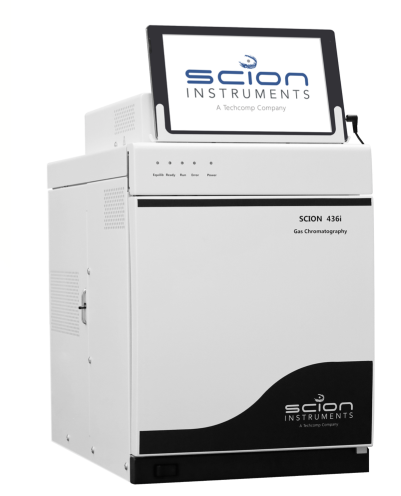 1Hệ thống sắc ký khí  Model: SCION 436i:1.1Thân máy sắc ký khí:Có thể gắn và vận hành đồng thời được 2 buồng bơm mẫu (Injector) với 5 loại Injector khác nhau :S/SL Split/Splitless injectorPTV Programmable Temperature VaporizingCOC Cold On-Column injectorFlash injectorPWOC Packed/Wide bore On-Column injectorCó thể gắn và vận hành đồng thời được 2 detector (1 detector GC + 1 detector khối phổ )  với 7 loại detector khác nhau :FID Flame Ionization DetectorTCD Thermal Conductivity DetectorECD Electron Capture DetectorTSD (NPD) Thermionic Specific DetectorPFPD Pulsed Flame Photometric DetectorPDHID Pulsed Discharge Helium Ionization DetectorMS Mass SpectrometryTốc độ thu nhận dữ liệu : 600 Hz cho tất cả các detectorCả Injector và Detector đều có chương trình điều khiển áp suất hoặc dòng tự động EFC (Electronic Flow Control), có thể lập trình để tối ưu hóa chế độ phân tích.Có thể gắn 3 bộ EFC để điều khiển khí cho detector, injector và khí bổ trợ.Có thể lựa chọn thêm BackflushĐiều khiển GC :Tín hiệu ngoài (digital output) : tổng 16 với 8 (tiêu chuẩn) và 8 (chọn thêm)Số sự kiện thời gian (timed event) tối đa :  30Điều khiển nhiệt : 5 vùng nhiệt độ (tiêu chuẩn)Có 2 nguồn ra 24V (tối đa 1A)Phương pháp : Tối đa nhớ được 50 phương pháp trên máy (số ký tự tối đa là 30 ký tự)Logging : Chạy log file, Error log fileMàn hình hiển thị : màn hình màu TFT, độ phân giải WVGA (800 x 480), kích thước 9", cảm ứng(Touch screen)Điều khiển bằng cảm ứng hoặc phím bấmGiao diện : Ethernet protocol TCP/IP, 100MbpsThiết bị đáp ứng các tiêu chuẩn : CSA (C22.2 61010-1 & UL 61010-1 ); IEC: 61010-1; EMC (47 CFR part 15, ANSI C63.4,  EN 61326)01BộBao gồmBao gồm1.2Lò cột  (gắn trên thân máy chính)Sử dụng để điều nhiệt các cột tách, tối ưu các quá trình tách để phân tích định tính và định lượng có độ chính xác caoKích thước lò : 23 cm (w) x 11 cm (d) x 28 cm (h) (7 Lít)Khoảng nhiệt độ: từ nhiệt độ phòng +4oC đến 450oC (bước tăng 1oC)"Số bước chương trình nhiệt độ: 24 bước tăng/giảm nhiệt và 25 bước đẳng nhiệt.Tốc độ gia nhiệt tối đa : 170oC/phútTốc độ làm lạnh nhanh: từ 400oC đến 50oC trong khoảng 4,5 phút Độ phân giải nhiệt độ cài đặt : 0,1oCNhiệt độ bên trong lò thay đổi khi nhiệt độ môi trường thay đổi 1oC : <0.01° CĐộ lặp lại thời gian lưu : <0.008% hay < 0.0008 phútĐộ lặp lại diện tích peak : < 1% RSD01BộBao gồmBao gồm2Bộ phận bơm mẫu chia dòng/ không chia dòng Model: 1177 Điều khiển bằng điện tử với kỹ thuật số áp suất đầu cột, tốc độ dòng qua cột, tỉ lệ dòng chia và tất cả các thông số khác (EFC- Electric Flow Control); thể hiện qua màn hình cảm ứngĐiều khiển dòng điện cho bơm EFCLoại module : 4 module tiêm mẫu dặc hiệuÁp suất : 0.1 % trên toàn giảiĐộ phân giải : 0.001 psi trên toàn dảiĐộ chính xác đầu đo tốc độ dòng : 0.2% trên toàn dảiĐộ lặp lại dòng : 0.5%Chế độ tiết kiệm khí có sẵn để giảm lượng khí tiêu tốn mà không giảm hiệu năng hoạt động.Dòng khí thổi septum (septum purge) làm sạch buồng tiêm; tránh pic nhiễuChế độ không chia cho phân tích vết. Không chia theo xung áp suất Tối đa trên thân máy có thể lắp được 3 cổng bơm (tuỳ thuộc vào loại cổng bơm)Sử dụng cổng bơm thông dụng: Loại cổng bơm mẫu chia dòng/không chia dòng.Phù hợp cho các loại cột fused silica có đường kính 50 µm đến 530 µmInjector làm bằng thép không gỉ SST, với điện áp 230 VNhiệt độ tối đa: 450oCKhoảng áp suất: 0-150psiTổng tốc độ dòng tổng:500ml/phút cho N2/ Ar1500mL/phút với He/ H2Khoảng chia 1-10,000 lần01BộBao gồmBao gồm3Bộ phận đưa mẫu lỏng tự động 100 vị tríModel: CP-8400 Gồm loại lọ đựng mẫu 2ml : 100 lọ x 2mlQúa trình được điều khiển trực tiếp từ thân máy hay qua phần mềm điều khiển Sử dụng chung cho cả hai buồng tiêm mẫu với 1 tháp lấy mẫu đơn Có các chế độ tiêm mẫu lỏng, mẫu khí, SPME, gia nhiệt và làm lạnh mẫuPhù hợp với buồng tiêm mẫu với các chế độ tiêm khác nhau: chia dòng/ không chia dòng; tiêm trên cột; tiêm có chương trình nhiệt hóa hơi (injecto Split/ Splitless, On column, PVT)Phương pháp bơm képPhương pháp bơm thể tích lớn cho kỹ thuật LVICó chương trình rửa kim tự độngCó 1 lọ đựng chất thải và 3 lọ đựng dung môi rửaThể tích syrringe chuẩn : 10 uL , có thể chọn thêm các syringe 1 μL, 2 μL, 5 μL, 100 μL và 250 uL Thể tích bơm mẫu có thể chọn lọc theo bước nhỏ đến 0,1 uLRửa kim trước tiêm: 0 – 99 lầnRửa kim sau tiêm: 0 – 99 lầnLọ đựng dung môi rửa với thể tích thay đổi 0 - 10 µl dùng syringe 10µlThể tích chuẩn nội: 0.0 - 9.0 µlĐộ sâu của kim trong mẫu: 0 - 100%Tốc độ hút mẫu: 0.1 - 50.0 µl/sThời gian trễ giưa 2 lần bơm: 0 - 9.9 sTốc độ tiêm mẫu : 0.1 - 50 µl/s với 3 chế độ bơm: chậm; trung bình; nhanhThời gian lưu mẫu : 0.0 - 99.9 sHệ thống rửa kim bơm cho phép không có tồn lưu (carry over)Thời gian phun kép/ trùng lắp (dual/duplicate): 0.5 - 10.0phútCó thể chọn thêm các chức năng phân tích Headspace và SPME.Kích thước: 22.1 x 47.3 x 40.2 (cm) (WxDxH)Khối lượng: 6.94 kgCung cấp bao gồm:Bộ tiêm mẫu với 100 lọ x 2mLSyringe chuẩn 10µlKhay rửa cho 3 dung môi 3 lọ dung môi rửa kèm caps và vách ngăn (septa)1 lọ đựng chất thải01BộBao gồmBao gồm4Đàu dò Ion hóa ngọn lửa độ nhạy cao – FID detector: Với chương trình điều khiển khí tự động DEFC- Electric Flow Control Detector; 230 V:Kiểu module : 6 detector-specific modulesÐộ chính xác : ± 7 % set point flowÐộ phân giải : 0.1 psi hay 1 mL/minĐáp ứng được hầu hết các hợp chất hữu cơ: từ các khí bay hơi VOCs, dung môi hữu cơ bay hơi đến các khí bán bay hơi như: Toluen, Benzen, Tricloetylen, Tetrachlorethylene, Acetone, Butanol (i-, sec-), Xăng nhẹ, Ethanol, CCl4, CHCl3, Ethyl Ether, HCHO, Butylacetate, Dichlorethane, Ethylenglycol, Naphthalene, Xylene, Ethyl Ether, AceticAcid...Bộ điều khiển khí và áp suất bằng điện tử EFC cho cột mao quảnĐiều khiển bằng điện tử với kỹ thuật số với tất cả các loại khí của DetectorBộ nối dùng cho cột mao quảnTự động tắt máy khi H2 bị rò rỉ hay không an toànNhiệt độ tối đa: 450oCCó chức năng bù trừ nhiệt độ và áp suấtTự động đánh lửa lại. Tự động báo khi tắt lửaDạng đầu tip ngọn lửa : bằng Ceramic cho độ nhậy siêu cao và đỉnh peak rất nhọnKhoảng động học tuyến tính 107Khoảng giới hạn phát hiện 1.4pgC/giây01BộBao gồmBao gồm5Phần mềm điều khiển và phân tích dữ liệu CompassTM Chromatography Data System (CDS); Tương thích với Windows 7/XPĐơn giản và mạnh mẽ, cung cấp tính năng chính cho hệ thống GC, xử lý dữ liệu và tạo báo cáo.Những tính năng chính bao gồm :Màn hình giao diện thân thiệnBáo cáo và xử lý số liệu linh hoạtChế độ bảo mật toàn diệnTóm tắt báo cáo hiệu quảXác định được sự ổn định của hệ thốngChức năng theo dõi cộtCó thể tùy chỉnh phần mềm cho các ứng dụng chuyên biệtMultimode print manager : Có thể xuất các dữ liệu báo cáo ra nhiều dạng file khách nhau:ASCII,PDF,EXCELL, hoặc AIA đơn giản hóa khả năng tính toán.Configuration Manager: Chức năng quản lý dữ liệu thân thiện giúp cho người sử dụng dễ dàng thích ứng.Experimental Deviation Compensation: Trong những trường hợp thiết bị và hệ thống có những thay đổi do các tác động bên ngoài. Chức năng Smarttime Update  tự động duy trì thời gian chính xác tại nơi xuất hiện peak sắc ký, mà không cần thay đổi các thông số của thiết bị. Áp dụng cho toàn bộ hệ thống cũng như cho người sử dụng xác lập phương pháp.System suitability determination: Phần mềm hệ thống phù hợp xác định chất lượng của việc phân tích sắc ký, tính toán các thông số như: độ không đối xứng của Peak và ảnh hưởng của cột. Phần mềm có thể so sánh tổng quát với những nồng độ tiêm mà người sử dụng dự kiến từ đó xác định hoạt động tốt nhất để thu được tính toàn vẹn của kết quả đo.Column tracker function: chức năng theo dõi cột và cách sử dụng hệ thống cột, mỗi lần tiêm nó sẽ tự ghi lại. Điều này sẽ được lưu trong cơ sở dữ liệu, cung cấp toàn bộ lịch sử của việc sử dụng cột và hiệu năng của cột GC.01BộBao gồmBao gồm7Các phụ kiện cần thiết để vận hành Bộ kit lắp đặt GC Bao gồm: 25 ft cleaned copper tubing, 1/4x1/8' pipe thread connector, 1/8" Swagelok fittings, injector nut wrench, column scoring wafer, & fuses.01BộBao gồmBao gồmBộ lọc khí (Gas filter)Bao gồm: 2 phin lọc hydrocarbon, 1  phin lọc ôxy, 1 phin lọc ẩm và 4-unit base plate (1/8”)01BộBao gồmBao gồm8Cột phân tíchHãng: SCION – Anh  Cột phân tích mao quản phân cực 30m x 0.25mm x 0.25um;01CộtBao gồmBao gồm9Phần cung cấp khí9.1Bình khí Ni tơ và van điều áp Mua nhà cung cấp Messer – Đức tại Việt NamĐộ tinh khiết 99,999%Thể tích bình: 47 lítÁp suất: 150 bar01BộBao gồmBao gồm9.2Bình khí Hydrogen  và van điều áp Mua nhà cung cấp Messer – Đức tại Việt NamKhí Hydrogen 6m3Độ tinh khiết 99,999%Thể tích bình khí: 40 lítÁp suất bình khí: 150 barVan điều áp Tornado LS cho Hy-dro	Áp suất vào: 0-200 bar, Áp suất ra: 0-10 bar01BộBao gồmBao gồm9.3Máy nén khí không dầu cho máy GCModel: PS 14 Hãng: LA PADANA – Ý Xuất xứ: Ý (G7) Máy nén khí "LA PADANA" được thiết kế và sản xuất đáp ứng các yêu cầu khắt khe nhất: vận hành và bảo trì dễ dàng, vận hành êm ái, hiệu quả năng lượng tối đa, nhằm cung cấp khí nén đáng tin cậy và tiết kiệm với chất lượng cao nhất.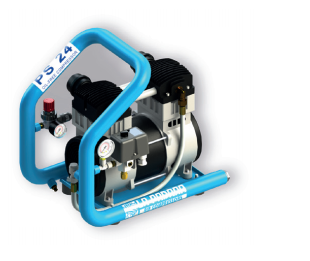 Độ ồn rất thấp – tối đa 68 dB(A)Bơm nén khí không dầuBộ điều khiển chuyển áp suấtÁp suất: 8 bar – 116 psiCông suất động cơ: 1HP – 0.75 KwTốc độ dòng khí ra: 160 lít/ phút – 9.6 m3/hBình chứa: 3 lítNguồn điện: 230V/ 50HzKích thước đóng gói: 32x45x45cmTrọng lượng: 25kg01BộBao gồmBao gồm10Đào tạo – Bảo hành – Bảo trì:Hướng dẫn sử dụng và đào tạo:  Giới thiệu tổng quát về thiết bị và làm quen với phần mềmHướng dẫn các phương pháp phân tíchHướng dẫn công việc bảo trì và các vấn đề kỹ thuật liên quan01Bao gồmBao gồmBảo hành: Bảo hành 12 tháng đối với các bộ phận và thiết bị hỗ trợ còn lại theo tiêu chuẩn của nhà sản xuất (định kỳ 06 tháng/ lần)Cam kết cung cấp dịch vụ bảo trì thiết bị trong 10 năm sau khi hết hạn bảo hành 01Bao gồmBao gồmMUA TRONG NƯỚC:1Máy tính – máy in (Mua nhà cung cấp tại Việt Nam)Máy tính tối thiểu:Intel Core i3 ≥3.1GHzDDRII ≥4GB HDD ≥500GB LAN 10/100Cung cấp kèm theo: Chuột, bàn phím, màn hình ≥LCD 19”Máy in tối thiểu:In Laser trắng đen khổ A4, độ phân giải 600 dpi, USB2.0, Bộ nhớ: 8Mb. Tốc độ in: 18ppm, Wireless.01BộTỰ TRANG BỊTỔNGTỔNGTỔNGTỔNGTỔNGTỔNGThuế VAT 10%Thuế VAT 10%Thuế VAT 10%Thuế VAT 10%Thuế VAT 10%Thuế VAT 10%Bao gồmTỔNG CỘNGTỔNG CỘNGTỔNG CỘNGTỔNG CỘNGTỔNG CỘNGTỔNG CỘNGBằng chữ: Bằng chữ: Bằng chữ: Bằng chữ: Bằng chữ: Bằng chữ: Bằng chữ: STTMã/ Code TÊN THIẾT BỊ/ ĐẶC TÍNH KỸ THUẬTSLĐVTĐƠN GIÁ(VNĐ)THÀNH TIỀN(VNĐ)1MARS 150NMáy sinh khí Hydro cho máy sắc ký khí GC 99.9999%Model: MARS 150NHãng sản xuất : ErreDue - ÝXuất xứ: Ý1. Tính năng kỹ thuật:Lý tưởng trong mọi phòng thí nghiệm cho từng khí mang GC-FID / GC-NPD / GC-TCD, khí thuốc thử GC-ELCD / GC-HALL và khí phản ứng ICPMS, Máy sinh khí Hydro Mars tạo ra hydro rất tinh khiết. Khí được tạo ra bởi các máy sinh khí Mars phù hợp để lưu trữ trong các xi lanh có hydrua kim loại  sử dụng cho pin nhiên liệu, sản xuất điện từ hydro.Máy sinh khí ErreDue Mars sử dụng công nghệ PEM (Proton Exchange Membrane) để sản xuất hydro tinh khiết ở áp suất mong muốn, mà không cần hệ thống lọc hoặc nén bên ngoài. Chúng có thể tùy chỉnh để đáp ứng nhu cầu khí của mọi phòng thí nghiệm, nhờ tốc độ lưu lượng từ 150 đến 1200 mL / phút và khả năng kết nối song song.Máy sinh khí Mars được cung cấp nguồn điện tiêu chuẩn và nước cất và không yêu cầu bất kỳ loại dung dịch xút nào.Máy sinh khí Mars được trang bị màn hình cảm ứng với hiển thị thời gian thực của lưu lượng khí và áp suất đầu ra, tự chẩn đoán với báo động phát hiện rò rỉ hydro, cảm biến về mức nước và chất lượng, kết nối cho các tiếp điểm sạch và kết nối Ethernet (tùy chọn RS485).Mars N là máy sinh khí hydro kết hợp dễ sử dụng và hiệu quả. Bộ sấy ống Nafion (Nafion hose dryer) của nó không cần bảo trì, đảm bảo độ tinh khiết 99.9999% và áp suất tối đa 8 bar. Hoàn hảo cho GC-FID và các ứng dụng khác khi không cần hydro siêu tinh khiết.2.   Thông số kỹ thuật:Lưu lượng sinh khí (Production capacity): 150 mL/ phút.Áp suất đầu ra: 0.1 – 8 barĐộ tinh khiết: 99.9999%Nguồn điện: 110-120V 60Hz Hoặc 220-240V 50HzGiao diện: màn hình cảm ứng màu 3.5 inch.Kích thước: 245 x 460 x 500h (mm)Trọng lượng: 23 KgCổng giao tiếp: RS 485, EthernetỐng kết nối khí: 1/8 SWAGELOK3.    Cung cấp bao gồm:Máy sinh khí Hydro 150 mL/ phút; 99.9999%Bộ phụ kiện kết nốiTài liệu hướng dẫn sử dụng tiếng Anh + tiếng Việt01Bộ(GIÁ ĐÃ BAO GỒM THUẾ VAT 10% VÀ TRỪ GIÁ CỦA BÌNH KHÍ HYDROD TRONG MÁY CHÍNH)(GIÁ ĐÃ BAO GỒM THUẾ VAT 10% VÀ TRỪ GIÁ CỦA BÌNH KHÍ HYDROD TRONG MÁY CHÍNH)(GIÁ ĐÃ BAO GỒM THUẾ VAT 10% VÀ TRỪ GIÁ CỦA BÌNH KHÍ HYDROD TRONG MÁY CHÍNH)(GIÁ ĐÃ BAO GỒM THUẾ VAT 10% VÀ TRỪ GIÁ CỦA BÌNH KHÍ HYDROD TRONG MÁY CHÍNH)(GIÁ ĐÃ BAO GỒM THUẾ VAT 10% VÀ TRỪ GIÁ CỦA BÌNH KHÍ HYDROD TRONG MÁY CHÍNH)(GIÁ ĐÃ BAO GỒM THUẾ VAT 10% VÀ TRỪ GIÁ CỦA BÌNH KHÍ HYDROD TRONG MÁY CHÍNH)(GIÁ ĐÃ BAO GỒM THUẾ VAT 10% VÀ TRỪ GIÁ CỦA BÌNH KHÍ HYDROD TRONG MÁY CHÍNH)Mọi thông tin xin liên hệ:Nguyễn Hoàng Long (Mr.)H/p: 0932 664422Tel: (028). 66 570570 – (024).32 009276 Fax: (028). 35 951053Mail: long@vietnguyencov.vn          longvietnguyenco@gmail.comCÔNG TY TNHH TMDV KT VIỆT NGUYỄNGIÁM ĐỐC ĐIỀU HÀNH NGUYỄN HOÀNG LONG